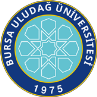 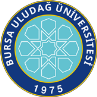 SAĞLIK BİLİMLERİ .ENSTİTÜSÜ / 2023-2024 EĞİTİM-ÖĞRETİM YILI / BAHAR DÖNEMİProgramı	:	Yüksek Lisans	Tezsiz Yüksek Lisans	Doktora Anabilim Dalı: …………….Veterinerlik-Histoloji ve Embriyolojiİlk Yayın Tarihi: 29.04.2021	Revizyon No/Tarih:0	Sayfa 1 / 1Web sitemizde yayınlanan son versiyonu kontrollü dokümandır.Dersin KoduDersin AdıDersinDersinDersinDersinDersinÖğretim Üyesi Adı SoyadıSınav TarihiSınav SaatiSınavın YeriDersin KoduDersin AdıTürüTULAKTSÖğretim Üyesi Adı SoyadıSınav TarihiSınav SaatiSınavın YeriVHE6028BİLİMSEL ARAŞTIRMA YÖNTEMLERİ VE YAYIN ETİĞİZ20304.06.202415:30İlgili Ana Bilim DalıSEB5002Vet-BiyoistatistikZ2205Dr.Öğr.Üyesi Ender UZABACI06.06.202410:00İlgili Ana Bilim DalıSEB6002İleri İstatistiksel YöntemlerS2205Dr.Öğr.Üyesi Ender UZABACI06.06.202414:00İlgili Ana Bilim DalıSAB6008 Fikirden PatenteS203 Prof.Dr. Gülşah Çeçener05.06.2024   13:00Enstitü A SalonuSAB6006Bilimsel Makale Yazma Ve Yayinlama SüreciS203 Prof. Dr. Neriman Akansel05.06.2024     10:30Enstitü A SalonuSAB6004Sağlık Hukukunun Genel İlkeleriS103Dr.Öğr.Üyesi Ayşenur Şahiner Caner05.06.2024    14:40Enstitü A SalonuVHE6002Memeli Ve Kanatlı Hayvanlarda Organogenezis                                        S 2   3Prof. Dr. Berrin Zık                                         03/06/202410:30Veteriner Fakültesi Histoloji Ve Embriyoloji Anabilim Dalı                                         VHE6004Özel Histoloji I( Sinir Sistemi)                                       S  2  3Doç.Dr. Tuncay İlhan                                           03/06/202408:50:Veteriner Fakültesi Histoloji Ve Embriyoloji Anabilim Dalı                                         VHE6006Özel Histoloji Iı (Kardiyovasküler Sistem Ve Lenfoid Sistem)                                             S  2   3Doç Dr. Cansel G. Özgüden Akkoç                                          03/06/202415:30:Veteriner Fakültesi Histoloji Ve Embriyoloji Anabilim Dalı                                         VHE6008  Özel Histoloji Iıı (Sindirim Sistemi)                                            S  2   3Prof. Dr. Hatice Erdost                                          03/06/202413:50Veteriner Fakültesi Histoloji Ve Embriyoloji Anabilim Dalı                                         VHE6014Özel Histoloji Vı ( Genital Ve Endokrin Sistem)                                              S  2   2Doç.Dr.Sabire Güler                     07/06/202415:30:Veteriner Fakültesi Histoloji Ve Embriyoloji Anabilim Dalı                                         VHE6010Özel Histoloji Iv (Solunum Ve Üriner Sistemi)                      S  2   3Prof. Dr. Nesrin Özfiliz                                          07/06/202411:15:Veteriner Fakültesi Histoloji Ve Embriyoloji Anabilim Dalı                                         VHE6012Özel Histolojiv( Örtü Ve Duyu Sistemi)                                                S  2  3Doç Dr. Cansel G. Özgüden Akkoç                                                                07/06/202408:00:Veteriner Fakültesi Histoloji Ve Embriyoloji Anabilim Dalı                                         VHE6016Mikroskopi Ve Mikrofotoğrafi                                             S  2   3Prof. Dr. Nesrin Özfiliz                                                             07/06/202408:45:Veteriner Fakültesi Histoloji Ve Embriyoloji Anabilim Dalı                                         VHE6018Western Blott Yöntemi                                             S  2   3Doç.Dr.Sabire Güler                                         08/06/202411:15:Veteriner Fakültesi Histoloji Ve Embriyoloji Anabilim Dalı                                         VHE6020Köken Hücreler, Büyüme Faktörleri Ve Farklılaşmaları                                              S  2   3Prof. Dr. Hatice Erdost                                                               08/06/202409:40Veteriner Fakültesi Histoloji Ve Embriyoloji Anabilim Dalı                                         VHE6022Histoloji Laboratuvarında Kullanılan Moleküler Teknikler                                             S  2   3Doç. Dr.Tuncay İlhan                                                                10/06/202411:15Veteriner Fakültesi Histoloji Ve Embriyoloji Anabilim Dalı                                         VHE6024Histoloji Laboratuvarında Kullanılan Deney Hayvanları Histolojisi                                             S   2   3Doç Dr. Cansel G. Özgüden Akkoç                                                                                     10/06/202416:15Veteriner Fakültesi Histoloji Ve Embriyoloji Anabilim Dalı                                         VHE6026Hücre Kültürü Prensipleri                                           S  2   3Prof. Dr. Berrin Zık                                                              10/06/202415:30Veteriner Fakültesi Histoloji Ve Embriyoloji Anabilim Dalı                                         VHE6198Tez Danışmanlığı Vııı  (Okan Bora Nazik)                     Z   1  25Prof. Dr. Nesrin Özfiliz10/06/202408:00Veteriner Fakültesi Histoloji Ve Embriyoloji Anabilim Dalı                                         VHE6188Doktora Uzmanlık Alan Dersi  Vııı (Okan Bora Nazik)                         Z  4   5Prof. Dr. Nesrin Özfiliz10/06/202409:40Veteriner Fakültesi Histoloji Ve Embriyoloji Anabilim Dalı                                         VHE6194Doktora Tez Danışmanlığı IV(Onur Onguncan)    Z  1  25Doç.Dr.Sabire Güler                                         11/06/202408:00Veteriner Fakültesi Histoloji Ve Embriyoloji Anabilim Dalı                                         VHE6184Doktora Uzmanlık Alan Dersi IV(Onur Onguncan)             Z  4   5Doç.Dr.Sabire Güler                                         11/06/202410:00Veteriner Fakültesi Histoloji Ve Embriyoloji Anabilim Dalı                                         VHE6196Doktora Tez Danışmanlığı VI(Nevruz Alış Söyleyici)    Z  1 25Doç.Dr.Sabire Güler                                         11/06/202413:00Veteriner Fakültesi Histoloji Ve Embriyoloji Anabilim Dalı                                         VHE6186Doktora Uzmanlık Alan Dersi VI(Nevruz Alış Söyleyici)                     Z  4   5Doç.Dr.Sabire Güler                                         11/06/202416:15Veteriner Fakültesi Histoloji Ve Embriyoloji Anabilim Dalı                                         VHE6198Doktora Tez Danışmanlığı Vııı (Aylin Elarslan)   Z  1  25 Doç.Dr.Tuncay İlhan     11/06/202410:00Veteriner Fakültesi Histoloji Ve Embriyoloji Anabilim Dalı                                         VHE6188Doktora Uzmanlık Alan Dersi Vııı (Aylin Elarslan)   Z  4   5Doç.Dr.Tuncay İlhan     11/06/202413:00Veteriner Fakültesi Histoloji Ve Embriyoloji Anabilim Dalı                                         VHE6196Doktora Tez Danışmanlığı VI( Nuray Varol Kayapunar)   Z  1  25Doç.Dr.Sabire Güler                                         11/06/202409:40Veteriner Fakültesi Histoloji Ve Embriyoloji Anabilim Dalı                                         VHE6186Doktora Uzmanlık Alan Dersi VI(Nuray Varol Kayapunar)   Z  4   5Doç.Dr.Sabire Güler                                         11/06/202408:50Veteriner Fakültesi Histoloji Ve Embriyoloji Anabilim Dalı                                         